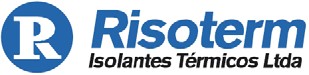 Lauro de Freitas (BA), 24 de setembro de 2019 À PARANAPANEMA S/A Via do Cobre, n.° 3.700 Área Industrial Oeste, COPEC Dias D’Ávila ‐ Bahia ‐ Brasil CEP: 13.412‐901. At.: Sr. Diego Orge Ref.: Projeção Pneumática de Concreto Refratário no Forno de Refino FO‐542/01  Prezado (s) Senhor (es): Conforme solicitação de V.Sa., estamos encaminhando‐lhe nossa proposta PC‐976‐J/19 para prestação dos serviços, de acordo com o seguinte: OBJETIVOA presente proposta tem por objetivo a execução dos serviços de construção civil para Projeção Pneumática de Concreto Refratário no Forno de Refino FO‐542/01, no âmbito da Paranapanema, localizada em Dias D’Ávila, Bahia.  OBRIGAÇÕES DA RISOTERM2.1‐ Fornecer toda mão de obra especializada, com devidos ASO´s e treinamento de NR‐35 a fim de executar os serviços de modo completo e dentro dos padrões de qualidade exigidos;  2.2‐ Responsabilizar‐se por todas as obrigações da legislação trabalhista e previdência social referente à mão de obra a ser utilizada na execução dos trabalhos.  2.3‐ Respeitar e cumprir todas as normas e procedimentos de segurança em vigor, vigentes nas dependências da PARANAPANEMA; 2.4‐ Manter sempre limpo, ordenado e em perfeitas condições de segurança os seus locais de trabalho; 2.5‐ Fornecimento da Máquina de Projeção de Concreto Allentown com câmara dupla para trabalhos com material a seco) necessários para realização dos serviços de Refratário;  2.6‐ Fornecer 01 Aplicador e 01 Operador de Máquina de Projeção de Concreto Allentown. 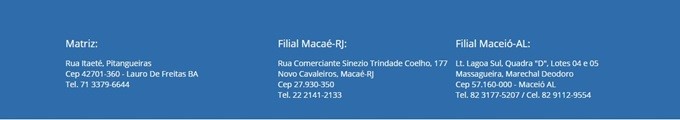 OBRIGAÇÕES DA PARANAPANEMA 3.1‐ Providenciar para que as frentes de serviço estejam livres e desimpedidas para início e execução dos trabalhos; 3.2‐ Providenciar o transporte interno da Máquina de Projeção; 3.3‐ Fornecimento de compressor de ar para os serviços de Projeção; 3.4‐ Responsabilizar‐se pela alimentação dos nossos colaboradores; 3.5‐ Disponibilizar acesso à sua instalação (após liberação das áreas de segurança e contrato); 3.6‐ Transporte Horizontal e vertical da máquina de projeção, caso necessário; 3.7‐ Fornecimento dos materiais de aplicação de refratário; 3.8‐ EPE's especiais, caso necessário; 3.9‐ Fornecimento e montagem de andaimes para bancada de projeção, caso necessário; 	3.10‐ 	Responsabiliza‐se por toda atividade de caldeiraria, caso necessário; 	3.11‐ 	Fornecimento da lança de projeção e acessórios para realização das atividades; HORÁRIO DE TRABALHO / PRAZO DE EXECUÇÃO Os serviços serão executados de segunda a sexta‐feira em horário administrativo com duração de 04 dias. PREÇOS Nosso preço total para execução dos serviços de Projeção Pneumática á quente no Forno de Refino Forno de Refino FO‐542/01 será de R$ 22.965,11 (vinte e dois mil, novecentos e sessenta e cinco reais e onze centavos). Sem mais, colocamo‐nos a disposição para quaisquer esclarecimentos que sejam considerados necessários. 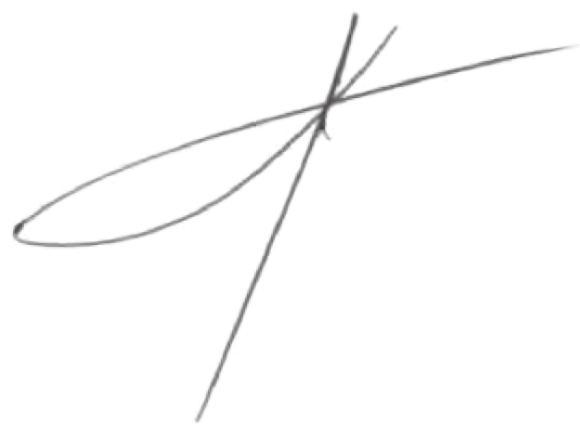 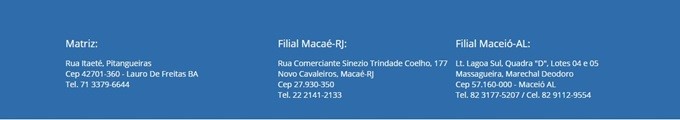 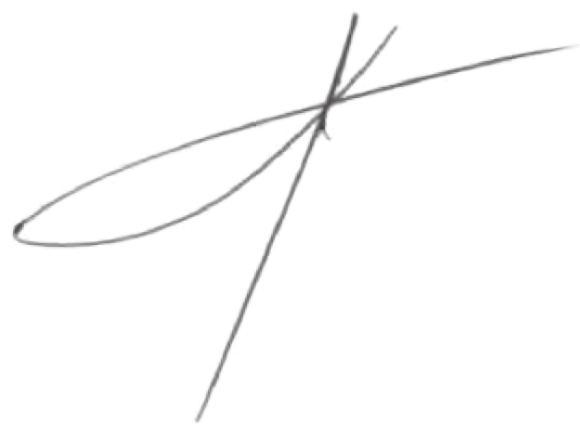 